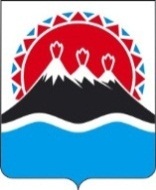 Палата УПОЛНОМОЧЕННЫх в Камчатском краеРаспоряжение         г. Петропавловск-КамчатскийВ соответствии со статьей 12 Федерального закона от 25.12.2008 № 273-ФЗ "О противодействии коррупции" в целях обеспечения реализации Указа Президента Российской Федерации от 21.07.2010 № 925 "О мерах по реализации отдельных положений Федерального закона "О противодействии коррупции", Законом Камчатского края  от 23.09.2014 № 511 "О внесении изменений в отдельные законодательные акты Камчатского края по вопросам противодействия коррупции", в соответствии со статьей 5 Закона Камчатского края от 19.12.2013 № 368 "О Палате Уполномоченных в Камчатском крае" РЕШИЛА:1. Установить, что гражданин Российской Федерации, замещавший должность государственной гражданской службы Камчатского края в Палате Уполномоченных в Камчатском крае, включенную в Перечень должностей государственной гражданской службы Камчатского края в Палате Уполномоченных в Камчатском крае, при назначении на которые граждане и при замещении которых государственные гражданские служащие Камчатского края обязаны представлять сведения о своих доходах, расходах, об имуществе и обязательствах имущественного характера, а также сведения о доходах, расходах, об имуществе и обязательствах имущественного характера своих супруги (супруга) и несовершеннолетних детей", утвержденный Постановлением Законодательного Собрания Камчатского края от 21.05.2014 № 756 "О Перечне должностей государственной гражданской службы Камчатского края в Палате Уполномоченных в Камчатском крае, при назначении на которые граждане и при замещении которых государственные гражданские служащие Камчатского края обязаны представлять сведения о своих доходах, расходах, об имуществе и обязательствах имущественного характера, а также сведения о доходах, расходах, об имуществе и обязательствах имущественного характера своих супруги (супруга) и несовершеннолетних детей" (далее - Перечень должностей), в течение двух лет со дня увольнения с государственной гражданской службы Камчатского края:1) имеет право замещать на условиях трудового договора должности в организации и (или) выполнять в данной организации работы (оказывать данной организации услуги) в течение месяца стоимостью более ста тысяч рублей на условиях гражданско-правового договора (гражданско-правовых договоров), если отдельные функции государственного управления данной организацией входили в должностные (служебные) обязанности государственного гражданского служащего Камчатского края, с согласия комиссии по соблюдению требований к служебному поведению государственных гражданских служащих Камчатского края и урегулированию конфликта интересов в Палате Уполномоченных в Камчатском крае, которое дается в порядке, установленном законом Камчатского края, на основании обращения по форме согласно приложению № 1 (далее – обращение);2) обязан при заключении трудовых или гражданско-правовых договоров на выполнение работ (оказание услуг), указанных в подпункте 1 настоящего пункта, сообщать работодателю сведения о последнем месте своей службы с соблюдением законодательства Российской Федерации о государственной тайне.2. Обращение может быть подано гражданским служащим, планирующим свое увольнение с гражданской службы, по форме согласно приложению № 1.3. Гражданин (гражданский служащий) самостоятельно подает обращение  должностному лицу кадровой службы Палаты Уполномоченных в Камчатском крае, ответственному за работу по профилактике коррупционных и иных правонарушений. Копия зарегистрированного обращения выдается гражданину (гражданскому служащему) под подпись.Обращение подается на имя председателя комиссии по соблюдению требований к служебному поведению государственных гражданских служащих Камчатского края и урегулированию конфликта интересов в Палате Уполномоченных в Камчатском крае. Должностное лицо кадровой службы Палаты Уполномоченных в Камчатском крае, ответственное за работу по профилактике коррупционных и иных правонарушений, осуществляет рассмотрение обращения, по результатам которого подготавливается мотивированное заключение по существу обращения с учетом требований статьи 12 Федерального закона "О противодействии коррупции". Обращение, мотивированное заключение и другие материалы представляются председателю комиссии по соблюдению требований к служебному поведению государственных гражданских служащих Камчатского края и урегулированию конфликта интересов в Палате Уполномоченных в Камчатском крае в сроки, определенные законом Камчатского края и иными нормативными правовыми актами Камчатского края. 4. Установить, что при увольнении гражданский служащий, замещавший должность государственной гражданской службы Камчатского края в Палате Уполномоченных в Камчатском крае, включенную в Перечень, уведомляется об ограничениях, налагаемых на гражданина при заключении им трудового или гражданско-правового договора (далее – уведомление), по форме согласно приложению № 2;5. Регистрация уведомлений осуществляется должностным лицом кадровой службы  Палаты Уполномоченных в Камчатском крае, ответственным за работу по профилактике коррупционных и иных правонарушений, в журнале по форме согласно приложению № 3.6. Копия зарегистрированного уведомления выдается гражданскому служащему под подпись.7. Подлинник уведомления приобщается к личному делу гражданского служащего.УПОЛНОМОЧЕННЫЙ ПО ПРАВАМ ЧЕЛОВЕКАВ КАМЧАТСКОМ КРАЕ И.Л. ОРЛОВАУПОЛНОМОЧЕННЫЙ ПО ПРАВАМ РЕБЕНКАВ КАМЧАТСКОМ КРАЕ В.Л. ТЮМЕНЦЕВУПОЛНОМОЧЕННЫЙ ПО ПРАВАМКОРЕННЫХ МАЛОЧИСЛЕННЫХ НАРОДОВВ КАМЧАТСКОМ КРАЕ О.Н. ЗАПОРОЦКИЙУПОЛНОМОЧЕННЫЙ ПРИ ГУБЕРНАТОРЕКАМЧАТСКОГО КРАЯ ПО ЗАЩИТЕ ПРАВПРЕДПРИНИМАТЕЛЕЙ В.М. ПОВЗНЕРПриложение № 1 к Распоряжению Палаты Уполномоченных в Камчатском крае от 14.10.2014 № 51 "Об организации работы по уведомлению гражданина (гражданского служащего), замещавшего должность государственной гражданской службы Камчатского края в Палате Уполномоченных в Камчатском крае, включенную в Перечень должностей государственной гражданской службы Камчатского края в Палате Уполномоченных в Камчатском крае, при назначении на которые граждане и при замещении которых государственные гражданские служащие Камчатского края обязаны представлять сведения о своих доходах, расходах, об имуществе и обязательствах имущественного характера, а также сведения о доходах, расходах, об имуществе и обязательствах имущественного характера своих супруги (супруга) и несовершеннолетних детей, об ограничениях, налагаемых на гражданина при заключении им трудового или гражданско-правового договора"Форма обращения о   получении согласия на      заключение трудового / гражданско-правового   договора (гражданско-правовых договоров)Председателю комиссии по соблюдению требований к служебному поведению государственных гражданских служащих Камчатского края и урегулированию конфликта интересов в Палате Уполномоченных в Камчатском крае_____________________________________                          (Ф.И.О., гражданина (гражданского служащего), должность государственной гражданской      службы Камчатского края на     день    увольнения, адрес      места жительства,     телефон)ОБРАЩЕНИЕО ПОЛУЧЕНИИ СОГЛАСИЯ НА ЗАКЛЮЧЕНИЕТРУДОВОГО / ГРАЖДАНСКО-ПРАВОВОГО ДОГОВОРА(ГРАЖДАНСКО-ПРАВОВЫХ ДОГОВОРОВ)Я, ________________________________________________________________________(Ф.И.О.), дата рождения,     был(а)  уволен(а)   с  государственной гражданской службы Камчатского края  "___"___________ 20__ года.     В    связи    с намерением   замещать на  условиях трудового договора  должность      в       (наименование      организации) / выполнять      в  (наименовании организации) работы (оказывать услуги)   в   течение месяца  стоимостью более ста тысяч   рублей  на   условиях   гражданско-правового  договора (гражданско-правовых договоров)(указать    наименование  должности /  вид работы,  вид   договора, предполагаемый срок действия договора, сумму оплаты за выполнение (оказание) по договору работ (услуг)в_______________________________________________________________________________________________________________________________________________ (указать наименование и местонахождение организации, характер деятельности организации)     В       мои     обязанности    будут   входить   следующие функции (предметом гражданско-правового договора (гражданско-правовых договоров) будут являться):1)______________________________________________________________________;(указать функции по государственному управлению в отношении коммерческой или некоммерческой организация)2)______________________________________________________________________.В связи с тем, что при замещении должности_________________________________ ________________________________________________________________________________________________________________________________________________(указать замещаемые должности в течение двух лет до дня увольнения с государственнойгражданской службы Камчатского края)в мой должностной регламент    входили следующие должностные  (служебные) обязанности:1)______________________________________________________________________,(указать какие)2)______________________________________________________________________, прошу Вас в    соответствии    со    статьей    12 Федерального    закона "О противодействии коррупции" дать мне согласие на заключение трудового / гражданско-правового договора (гражданско-правовых договоров) в ______________________________________________________________________(указать наименование организации, должность)Информацию о принятом комиссией решении прошу направить на мое имя                       по адресу: ______________________________________________________________________(указывается адрес места жительства  гражданина   для направления решения по почте / любой другой способ   направления решения, а также необходимые реквизиты для такого способа   направления   решения) __________________________     ______________________________________                          ( дата)                                                   (подпись, Ф.И.О.)Обращение получено:Копию зарегистрированного обращения получил:Приложение № 2 к Распоряжению Палаты Уполномоченных в Камчатском крае от 14.10.2014 № 51 "Об организации работы по уведомлению гражданина (гражданского служащего), замещавшего должность государственной гражданской службы Камчатского края в Палате Уполномоченных в Камчатском крае, включенную в Перечень должностей государственной гражданской службы Камчатского края в Палате Уполномоченных в Камчатском крае, при назначении на которые граждане и при замещении которых государственные гражданские служащие Камчатского края обязаны представлять сведения о своих доходах, расходах, об имуществе и обязательствах имущественного характера, а также сведения о доходах, расходах, об имуществе и обязательствах имущественного характера своих супруги (супруга) и несовершеннолетних детей, об ограничениях, налагаемых на гражданина при заключении им трудового или гражданско-правового договора"Форма уведомления об ограничениях, налагаемых  на гражданина, замещавшего должность государственной гражданской   службы   Камчатского   края,    при заключении им трудового или  гражданско-правового                          договора                         __________________________________________________________________________(Ф.И.О.     гражданина, должность государственной гражданской службы Камчатского края  на день увольнения)УВЕДОМЛЕНИЕ №_______ОТ "___" ______ 20__ ГОДА <*>ОБ ОГРАНИЧЕНИЯХ, НАЛАГАЕМЫХ НА ГРАЖДАНИНА,ЗАМЕЩАВШЕГО ДОЛЖНОСТЬ ГОСУДАРСТВЕННОЙ ГРАЖДАНСКОЙ СЛУЖБЫ КАМЧАТСКОГО КРАЯ, ПРИ ЗАКЛЮЧЕНИИ ИМ ТРУДОВОГОИЛИ ГРАЖДАНСКО-ПРАВОВОГО ДОГОВОРАУважаемый(ая)_____________________________!    В соответствии со статьей 12 Федерального   закона  от 25.12.2008 № 273-ФЗ    "О противодействии   коррупции", статьей 64(1) Трудового кодекса Российской Федерации, Распоряжением Палаты Уполномоченных в Камчатском крае от 14.10.2014 № 51 "Об организации работы по уведомлению гражданина (гражданского служащего), замещавшего должность государственной гражданской службы Камчатского края в Палате Уполномоченных в Камчатском крае, включенную в Перечень должностей государственной гражданской службы Камчатского края в Палате Уполномоченных в Камчатском крае, при назначении на которые граждане и при замещении которых государственные гражданские служащие Камчатского края обязаны представлять сведения о своих доходах, расходах, об имуществе и обязательствах имущественного характера, а также сведения о доходах, расходах, об имуществе и обязательствах имущественного характера своих супруги (супруга) и несовершеннолетних детей, об ограничениях, налагаемых на гражданина при заключении им трудового или гражданско-правового договора" ________________________________________________________________________(указать соответствующий нормативный   правовой акт  Камчатского края   с учетом должности, замещаемой гражданином на день его увольнения)уведомляем Вас о необходимости соблюдения в течение 2-х лет после увольнения с государственной    службы    ограничений,    налагаемых   на  гражданина, замещавшего должность государственной службы, при  заключении им трудового или гражданско-правового договора, а именно: 1) замещать должность в организации    на условиях трудового договора либо выполнении в данной организации работы (оказании  данной организации услуги) в течение месяца стоимостью более 100 000 (ста тысяч) рублей на условиях гражданско-правового     договора        (гражданско-правовых договоров), если отдельные    функции по государственному управлению этой организацией входили в Ваши должностные (служебные) обязанности, с согласия комиссии по соблюдению требований к служебному поведению государственных гражданских служащих Камчатского края и урегулированию конфликта интересов в Палате Уполномоченных в Камчатском крае; 2) сообщать работодателю сведения о последнем месте   государственной службы (в Палате Уполномоченных в Камчатском крае)  с соблюдением законодательства Российской    Федерации    о государственной тайне. Несоблюдение указанных    ограничений     в течение    2-х лет  после увольнения с государственной службы  влечет прекращение трудового или  гражданско-правового      договоров (гражданско-правовых    договоров)  на выполнение работ (оказание услуг), указанных в пункте 1  настоящего уведомления.     Неисполнение    работодателем      обязанности,  установленной частью 4 статьи 12 Федерального закона от 25.12.2008 № 273-ФЗ "О  противодействии    коррупции", является     правонарушением    и   влечет  ответственность в соответствии со статьей 19.29 Кодекса Российской Федерации об административных правонарушениях.      Настоящее           уведомление         рекомендуем      хранить    в течение 2-х лет с "__"____________ 20__ года и    представлять     вместе с трудовой книжкой работодателю при заключении с Вами    трудового    или гражданско-правового договора     (гражданско-правовых договоров)  на выполнение работ (оказание услуг).Настоящее уведомление вручено: _____________________________________        Дата: "____"________ 20____ года(Ф.И.О. должностного лица кадровой службы  Палаты Уполномоченных в Камчатском крае, ответственного за работу по профилактике коррупционных и иных правонарушений)-----------------------------------------------------------<*> Примечание:   Номер   и   дата   уведомления   присваиваются   в соответствии с графами  1 и  5 журнала учета уведомлений об ограничениях, налагаемых   на   гражданина,  замещавшего   должность    государственной  гражданской службы Камчатского края в Палате Уполномоченных в Камчатском крае, при заключении им  трудового или   гражданско-правового договора, и сообщений работодателей о заключении с ним  трудового    или гражданско-правового договора ------------------------------------------------------------------------- Настоящее уведомление со стороны бывшего государственного гражданского служащего является добросовестной формой информирования работодателя о последнем месте государственной гражданской службы Камчатского края, предупреждающей нарушение условий заключения трудового договора, влекущих  невозможность продолжения работы и соответственно  прекращение трудового или гражданско-правового договора (гражданско-правовых договоров).Приложение № 3 к Распоряжению Палаты Уполномоченных в Камчатском крае от 14.10.2014 № 51 "Об организации работы по уведомлению гражданина (гражданского служащего), замещавшего должность государственной гражданской службы Камчатского края в Палате Уполномоченных в Камчатском крае, включенную в Перечень должностей государственной гражданской службы Камчатского края в Палате Уполномоченных в Камчатском крае, при назначении на которые граждане и при замещении которых государственные гражданские служащие Камчатского края обязаны представлять сведения о своих доходах, расходах, об имуществе и обязательствах имущественного характера, а также сведения о доходах, расходах, об имуществе и обязательствах имущественного характера своих супруги (супруга) и несовершеннолетних детей, об ограничениях, налагаемых на гражданина при заключении им трудового или гражданско-правового договора"Форма журнала учета уведомлений об ограничениях, налагаемых на гражданина, замещавшего   должность государственной гражданской  службы Камчатского края, при    заключении им трудового или    гражданско-правового договора, и сообщений         работодателей о заключении с ним  трудового     илигражданско-правового       договораЖУРНАЛУЧЕТА УВЕДОМЛЕНИЙ ОБ ОГРАНИЧЕНИЯХ, НАЛАГАЕМЫХ НА ГРАЖДАНИНА, ЗАМЕЩАВШЕГО ДОЛЖНОСТЬГОСУДАРСТВЕННОЙ ГРАЖДАНСКОЙ СЛУЖБЫ КАМЧАТСКОГО КРАЯ В ПАЛАТЕ УПОЛНОМОЧЕННЫХ В КАМЧАТСКОМ КРАЕ,ПРИ ЗАКЛЮЧЕНИИ ИМ ТРУДОВОГО ИЛИ ГРАЖДАНСКО-ПРАВОВОГО ДОГОВОРА (ГРАЖДАНСКО-ПРАВОВЫХ ДОГОВОРОВ), И СООБЩЕНИЙ РАБОТОДАТЕЛЕЙ О ЗАКЛЮЧЕНИИ С НИМ ТРУДОВОГО ИЛИ ГРАЖДАНСКО-ПРАВОВОГО ДОГОВОРАНачат      "_____"__________20___г.Окончен "_____"__________20___г.На_______листах14.10.2014№51___________________________________________________________________(должность, Ф.И.О. должностного лица кадровой службы Палаты Уполномоченных в Камчатском крае, ответственного за работу по профилактике коррупционных и иных правонарушений)                            (дата, подпись)___________________________________________________________________(должность, Ф.И.О. председателя комиссии по соблюдению требований к служебному поведению государственных гражданских служащих Камчатского края и урегулированию конфликта интересов в Палате Уполномоченных в Камчатском крае)                            (дата, подпись)"____" _________ 20   г.____________________________________________________________________(фамилия, инициалы гражданина (гражданского служащего), подавшего обращение)(подпись гражданина (гражданского служащего), подавшего обращение)Сведенияо выданном государственному служащему уведомленииСведенияо выданном государственному служащему уведомленииСведенияо выданном государственному служащему уведомленииСведенияо выданном государственному служащему уведомленииСведенияо выданном государственному служащему уведомленииСведенияо выданном государственному служащему уведомленииСведенияо заключении трудового договора /гражданско-правового договора (далее - ГПД)/по сообщению работодателяСведенияо заключении трудового договора /гражданско-правового договора (далее - ГПД)/по сообщению работодателяСведенияо заключении трудового договора /гражданско-правового договора (далее - ГПД)/по сообщению работодателяСведенияо заключении трудового договора /гражданско-правового договора (далее - ГПД)/по сообщению работодателяСведенияо заключении трудового договора /гражданско-правового договора (далее - ГПД)/по сообщению работодателяСведенияо заключении трудового договора /гражданско-правового договора (далее - ГПД)/по сообщению работодателя№ДатаувольненияФ.И.О.государственногослужащегоЗамещаемаядолжность,наименованиеструктурногоподразделения(при егоналичии)Датаврученияуведомления,подписьдолжностного лица кадровой службы  Палаты Уполномоченных в Камчатском крае, ответ-ственного за работу по профилактике коррупционных и иных правонарушенийПодпись лица,уволенного сдолжностигосударственнойслужбыДатапоступлениясообщенияработодателя озаключениитрудовогодоговора илиГПДНаименованиеорганизации,полное исокращенное(при егоналичии)Наименованиедолжности,структурногоподразделенияорганизации(предметработы /услуги) поГПД)Дата иномерприказа (распоряжения) /датазаключениядоговора /ГПД, срок,на которыйон заключенОсновныеобязанности,исполняемыепо договору /ГПДТребуетсясогласиекомиссии(да / нет)1     2            3              4           5             6              7           8            9           10         11         12    